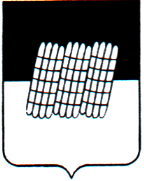                                                 СОВЕТ ДЕПУТАТОВДОРОГОБУЖСКОГО ГОРОДСКОГО ПОСЕЛЕНИЯДОРОГОБУЖСКОГО РАЙОНА СМОЛЕНСКОЙ ОБЛАСТИРЕШЕНИЕот 20 октября 2022 года № 25Об утверждении Правил содержания домашних животных на территории Дорогобужское городское поселение Дорогобужского района Смоленской области В соответствии с Федеральным законом от 06.10.2003 № 131-ФЗ «Об общих принципах организации местного самоуправления в Российской Федерации», Федеральным законом  от 27.12.2018 № 498 -ФЗ «Об ответственном обращении с животными и о внесении изменений в отдельные законодательные акты Российской Федерации», с законом Российской Федерации от 14.05.1993 № 4979-1 «О ветеринарии», Гражданским Кодексом Российской Федерации, Уставом муниципального образования Дорогобужское городское поселение Дорогобужского района Смоленской области, рассмотрев решение постоянной комиссии по вопросам местного самоуправления, законности и правопорядка,  Совет депутатов Дорогобужского городского поселения Дорогобужского района Смоленской области	РЕШИЛ: 1. Утвердить прилагаемые Правила содержания домашних животных на территории Дорогобужского городского поселения Дорогобужского района Смоленской области.2.  Настоящее решение вступает в силу со дня его  официального опубликования в газете «Край Дорогобужский».Глава муниципального образованияДорогобужское городское поселениеДорогобужского района Смоленской области                           Т.П. Овчинникова                                                     Приложение                                                                                                  к решению Совета депутатов                                                                                      Дорогобужского городского поселения                                                                                                 от 20 октября 2022г. № 25ПРАВИЛА
содержания домашних животных на территории
Дорогобужского городского поселения Дорогобужского района смоленской области.Настоящие Правила регулируют отношения, возникающие при содержании домашних животных на территории Дорогобужского городского поселения Дорогобужского района Смоленской области (далее – Дорогобужского городское поселение).1. Общие положенияОсновные понятия, применяемые в настоящих Правилах. В настоящих Правилах применяются следующие основные понятия:а) домашние животные - одомашненные животные, а также другие животные, которые содержатся человеком в доме или домашнем хозяйстве для удовлетворения потребности в общении;
         б) безнадзорные животные - животные, имеющие собственника и временно выбывшие из его попечения, а также животные, собственник которых неизвестен;
         в) бесхозяйные животные - животные, находящиеся на территории Дорогобужского городского поселения, не имеющие собственника, или собственник которых неизвестен, либо животные, от права собственности на которых собственник отказался;
         г) опекун животного - лицо, добровольно взявшее на себя заботу о безнадзорном, бесхозяйном животном, а также животном, находящемся в муниципальной собственности Дорогобужского городского поселения (далее - городское) животное.2. Правовое регулирование содержания домашних животных на территории Дорогобужского городского поселенияПравовое регулирование содержания домашних животных на территории Дорогобужского городского поселения осуществляется в соответствии с федеральным законодательством в области охраны здоровья граждан, санитарно-эпидемиологического благополучия населения, общественного порядка, ветеринарии, иными федеральными законами и нормативными правовыми актами, настоящими Правилами и иными правовыми актами Дорогобужского городского поселения Дорогобужского района Смоленской области.3. Право собственности на домашних животных3.1. Домашние животные на территории Дорогобужского городского поселения могут находиться в частной, государственной, муниципальной и иных формах собственности.
         3.2. Бесхозяйное, безнадзорное животное переходит в собственность граждан, юридических лиц, муниципальную собственность в порядке, установленном гражданским законодательством Российской Федерации.
         3.3. Животное, брошенное собственником или иным образом, оставленное им с целью отказа от права собственности на него, поступает в муниципальную собственность Дорогобужского городского поселения Дорогобужского района Смоленской области (далее - Дорогобужское городское поселение) в порядке, установленном частью 1 статьи 231 Гражданского кодекса Российской Федерации.4. Правила содержания домашних животных4.1. При содержании домашних животных собственники, владельцы, опекуны животных обязаны обеспечивать условия, соответствующие их биологическим и индивидуальным особенностям, а также удовлетворять их потребности в пище, воде, сне, движении, естественной активности.
         4.2. При содержании домашних животных собственники, владельцы, опекуны животных обязаны:а) предотвращать причинение вреда домашними животными здоровью
граждан, их имуществу, имуществу юридических лиц, другим животным;
         б) соблюдать требования законодательства в области охраны здоровья
граждан, санитарно-эпидемиологического благополучия населения,
общественного порядка, ветеринарии, настоящего Закона;
         в) по требованию ветеринарных специалистов представлять домашних
животных для осмотра, диагностических исследований, профилактических
прививок и обработок;
         г) немедленно сообщать в ветеринарные учреждения и органы
здравоохранения об укусах человека или животного и доставлять животное,
нанесшее укус, в ближайшее ветеринарное учреждение для осмотра и при
необходимости карантина;
         д) возмещать ветеринарным учреждениям расходы, связанные с
содержанием домашних животных в период карантина;
         е) немедленно сообщать в ветеринарные учреждения о подозрении на
заболевание домашних животных бешенством (внезапном падеже животных) и
до прибытия ветеринарных специалистов изолировать этих животных (трупы
животных);
         ж) не допускать загрязнения домашними животными общественных мест и мест общего пользования в жилых домах. В случае загрязнения указанных мест животными, собственники, владельцы, опекуны животных, лица, выгуливающие животных обязаны обеспечить незамедлительную уборку.4.3. Число домашних животных, содержащихся в жилых помещениях, определяется возможностью обеспечения им надлежащих условий содержания в соответствии с требованиями законодательства, настоящими Правилами. При этом не должны нарушаться права граждан.
         4.4. Обращение с домашними животными при их содержании и использовании должно отвечать нормам гуманного отношения к животным, исключающим побои, истязания, нанесение физических и психических травм, иного вреда животным.        4.5. Не допускается:а) содержать домашних животных в местах общего пользования в коммунальных квартирах без согласия проживающих граждан;
         б) натравливать домашних животных на людей и других животных;
         в) использовать домашних животных для получения из них мяса и пушно-мехового сырья;
         г) содержать домашних животных постоянно или длительное время в
транспортных средствах;
         д) выгуливать собак на детских площадках, территориях учреждений
здравоохранения, образования, культуры и спорта;
           е) выгуливать собак весом более 15 килограммов лицам, не достигшим
возраста 14 лет, и лицам, находящимся в состоянии опьянения.4.6. При выгуливании собак собственник, владелец, опекун животного,
лицо, выгуливающее животное, обязаны:а) выводить собак из помещений или вводить в помещения только на
поводке, длина которого позволяет контролировать поведение собаки. На
собак, представляющих угрозу для людей и других животных, также должен
надеваться намордник. Перечень потенциально опасных собак утвержден Правительством Российской Федерации ;
         б) держать собаку на поводке при движении по тротуару, пешеходной
дорожке, обочине дороги, в местах скопления людей и при пересечении
проезжей части;
          в) выгуливать собак без намордника и поводка в специально отведенных для этой цели местах, определяемых правовым актом Совета депутатов Дорогобужского городского поселения Дорогобужского района Смоленской области или при условии соблюдения мер, обеспечивающих безопасность людей.4.7. Собственники, владельцы собак, имеющие в собственности или
пользовании земельный участок, должны сделать доступную для обозрения
надпись о наличии собаки.5. Ветеринарная помощь домашним животным5.1. Собственники, владельцы, опекуны домашних животных обязаны обеспечивать профилактику особо опасных и заразных заболеваний, общих для человека и животных, и оказание больным животным квалифицированной ветеринарной помощи.
         5.2. Ветеринарное обслуживание бесхозяйных, безнадзорных, городских животных, проводимое ветеринарными специалистами за счет средств бюджета Дорогобужского городского поселения, включает в себя стерилизацию, вакцинацию, диагностику и лечение животных при возникновении у них особо опасных болезней, а также оказание экстренной ветеринарной помощи. Объем и порядок оказания этих услуг устанавливается в соответствии с федеральным законодательством в области ветеринарии.
         5.3. Вакцинация домашних животных против бешенства независимо от права собственности на них осуществляется юридическими лицами и индивидуальными предпринимателями при наличии лицензии на ветеринарную деятельность, выданной в соответствии с федеральным законодательством о лицензировании.
          5.4. Выполнение процедур на животном, которые могут вызвать у него боль, шок, иные мучительные состояния, проводится в условиях обезболивания.
         5.5. Умерщвление домашних животных допускается:а) в случае необходимости прекращения страданий нежизнеспособного
животного, если они не могут быть прекращены иным способом;
         б) в отношении нежелательного новорожденного приплода;
         в) в случае заболевания животных бешенством;
         г) при необходимой обороне от нападающего животного в случае угрозы жизни и здоровью человека, жизни иного домашнего животного;
         д) в случае причинения животным увечья человеку.5.6. Умерщвление домашних животных осуществляется гуманными методами.6. Торговля домашними животными6.1. Торговля домашними животными допускается в специализированных магазинах, специально отведенных для этой цели местах (на рынках).
         6.2. При продаже домашнего животного продавец обязан предоставить покупателю ветеринарный паспорт или иной документ, свидетельствующий о состоянии здоровья животного.
         6.3. Специализированные магазины, специально отведенные для этой цели места (рынки), осуществляющие торговлю домашними животными, обязаны иметь в своем штате ветеринарного врача. Животное не допускается к продаже без осмотра и удостоверения ветеринарным врачом его состояния здоровья.
         6.4. При продаже домашнего животного продавец обязан передать покупателю рекомендации по обращению и содержанию животного, учитывающие его видовые или породные особенности.7. Порядок перевозки домашних животных7.1. На территории Дорогобужского городского поселения разрешается перевозить домашних животных на городском пассажирском транспорте, если при их перевозке обеспечивается безопасность людей и перевозимых домашних животных, и не создаются препятствия для пользования транспортом.
         7.2. При перевозке на городском пассажирском транспорте мелкие домашние животные перевозятся в контейнерах или сумках (корзинках); при перевозке вне контейнера или сумки (корзинки) собака должна быть в наморднике и на поводке.
         7.3. Предназначенные для перевозки домашних животных транспортные средства, контейнеры или сумки (корзинки) должны обеспечивать безопасность животных, иметь вентиляцию.
         7.4. При перевозке домашних животных должны удовлетворяться их потребности в пище и воде.8. Захоронение или утилизация трупов домашних животных8.1. Граждане и юридические лица имеют право на услуги по захоронению или утилизации трупов принадлежащих им домашних животных.
         8.2. Захоронение трупов домашних животных производится в специально отведенных местах в соответствии с ветеринарно-санитарными правилами.
         8.3. При отказе собственника, владельца от захоронения умершего домашнего животного труп животного подлежит утилизации.
